TBE-vaccin för invånarna i Stockholms länNästan hälften av de svenskar som i dag drabbas av TBE, fästingburen virusorsakad hjärninflammation, bor i Stockholms län. 2017 smittades rekordhöga 150 personer i länet, vilket är näst intill en fördubbling mot året innan. De senaste 40 åren har TBE-spridningen i Stockholmsområdet tiofaldigats. Konsekvenserna av TBE kan bli förödande för patienten, och en relativt stor andel får livslång funktionsnedsättning som följd.Tidigare har TBE-smittan i huvudsak varit koncentrerad till skärgården, men på senare år har den spridit sig till områden som till exempel Huddinge och Nackareservatet. Enligt Smittskyddsläkare finns smittan sannolikt i större delen av länet.Det kostar för den enskilde 1 200-1 500 kronor för att få ett grundskydd. Därefter krävs påfyllnadsdos var tredje till femte år. Kostnaden kan innebära att vaccinationsskyddet är sämre i socioekonomiskt utsatta områden.Miljöpartiet, Socialdemokraterna, Vänsterpartiet och Alliansen vill med anledning av ovanstående få svar på följande frågor:Vad gör landstinget i dag för att minska spridningen av TBE?Vilka åtgärder bedömer förvaltningen skulle minska antalet insjuknade? Hur ser den hälsoekonomiska analysen ut för att erbjuda TBE-vaccin till länets invånare? Skiljer sig de socioekonomiska förutsättningarna mellan de som har och inte har vaccinationsskydd?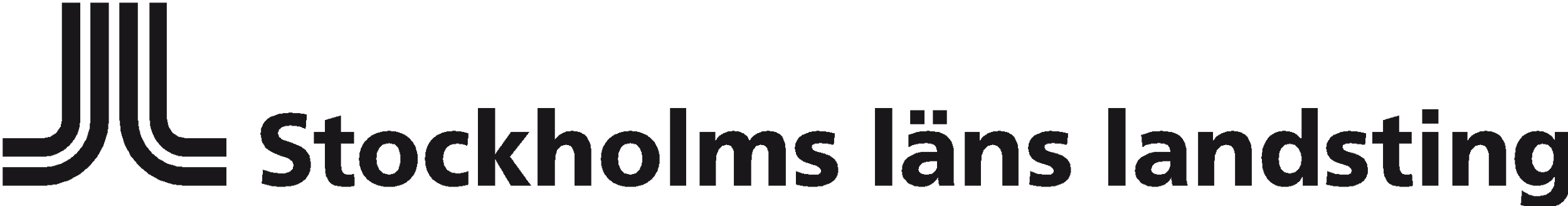 Hälso- och sjukvårdsnämndenMiljöpartietLiberalernaModeraternaKristdemokraternaCenterpartiet SKRIVELSE2018-05-22SocialdemokraternaVänsterpartietSKRIVELSE2018-05-22